Transfer AgreementNOTE: This transfer agreement has been created specifically for the programs listed above and only applies to students that complete the associate degree listed. If the associate degree is not earned, or a new program is selected, the transfer and articulation of listed courses, as well as fulfilled degree requirements, could be impacted.Important Information: This agreement is based on any Associate of Applied Science degree offered at GBC. Credit variations may occur based on the number of units required for each Associate of Applied Science degree. Specific General Education Courses Required: ENG 102; MATH 120 or higher; Humanities or Fine Arts course (whichever not taken as part of AAS), Diversity course, which can double dip with a General Education course; 6 units of Science, including GEOL 100These courses should be completed during the associate program. NOTE: Lower-division General Education requirements are fulfilled upon completion of the associate degree, with the exception of the courses listed above.  If a General Education subject is not listed here, you may select any general education course approved for the associate degree program.Specific Program Courses Required: EMHS 200 – ICS/NIMS/EOC (see below)These courses will articulate to specific program requirements for the bachelor’s program. Courses marked with an asterisk (*) are critical prerequisite or bachelor’s program progression courses that will impact a student’s progress to completing the bachelor’s degree in a timely manner if they are not taken during the associate degree program.Courses that must be taken at TMCC: EMHS 200 – ICS/NIMS/EOC. This course is offered online.These courses are must be taken at TMCC and may be used for reverse transfer towards the Associate of Applied Science degree.Articulations/Block Transfer: N/AThese courses are approved articulations/substitutions/block transfer for the above-mentioned programs and will transfer accordingly and apply to the bachelor’s program as listed.Year-to-Year Course Outline* Required for the bachelor’s program** Must be taken at TMCC for reverse transfer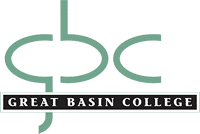 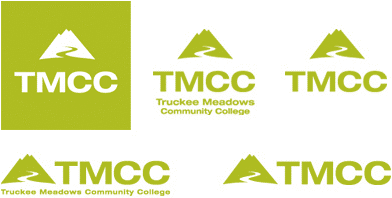 Associate Degree Program: Bachelor’s Degree Program: Any Associate of Applied Science (AAS)Bachelor of Applied Science, Emergency Management and Homeland SecurityAssociate of Applied Science  ProgramSemester 1 (15 units)ENG 101 – Composition I (3 units)MATH 120 – Foundations of College Mathematics or higher (3 units)*AAS Program Requirements (9 units)Semester 2 (15 units)ENG 102 – Composition II (3 units)*Science (3 units)*Social Science (3 units)AAS Program Requirements (6 units)Semester 3 (15 units)Humanities/Diversity or Fine Arts/Diversity (3 units)Technology (3 units)AAS Program Requirements (9 units)Semester 4 (15 units)Social Science/U.S. & NV Constitutions: Recommend PSC 101 (3 units)Human Relations (3 units)GEOL 100 – Earthquakes, Volcanoes, and Natural Disasters (3 units)*EMHS 200 – ICS/NIMHS/EOC (3 units)**AAS Program Requirements (3 units)BAS in Emergency Management and Homeland SecuritySemester 5 (15 units)EMHS 300 - Principles, Practices Philosophy & Doctrine of Emergency Management (3 units)EMHS 302 - Principles and Practices of Mitigation and Recovery in Emergency Management (3 units)EMHS 306 - Advanced ICS-EOC Interface (3 units)EMHS 311 - International and Domestic Terrorism (3 units)EMHS Upper Division Elective (3 units)Semester 6 (15 units)EMHS 304 - Hazard Risk Management: Vulnerability and Risk (3 units)EMHS 313 - Homeland Security: Preparedness, Prevention, Deterrence & Emergency Management (3 units)EMHS 410 - Social Dimensions, Lifecycle and Ethics of Disaster (3 units)EMHS 412 - Emergency Management Fiscal Administration (3 units)EMHS 414 - Organizational Crisis & Continuity Management (3 units)Semester 7 (15 units)EMHS 321 - Homeland Security Policy, Ethics and Civil Liberties (3 units)EMHS 421 - Critical Thinking and Strategic Intelligence (3 units)EMHS 423 - Critical Infrastructure and Resource Protection (3 units)EMHS 425 - Emergency Management/Homeland Security Leadership & Communication (3 units)EMHS Upper Division Elective (3 units)Semester 8 (12 units)EMHS Upper Division Elective (9 units)EMHS 416 - Introduction to Exercise Design and Evaluation (3 units)Semester 9 (3 units)EMHS 490 - Emergency Management Homeland Security Capstone (3 units)